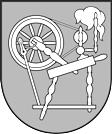 LATVIJAS REPUBLIKA VECPIEBALGAS NOVADA PAŠVALDĪBAReģ. Nr. 90000057259, Alauksta iela 4, Vecpiebalga, Vecpiebalgas pagasts, Vecpiebalgas novads, LV – 4122 tālr.641 07279,  64161969 vecpiebalga@vecpiebalga.lv, www.vecpiebalga.lvDOMES SĒDES PROTOKOLSVecpiebalgas novada Vecpiebalgas pagastā2017.gada 29.jūnijā								                          Nr.11                     Sēde sasaukta plkst.1500Sēdi atklāj plkst.1500Darba kārtībā:Par finansiālu atbalstu vasaras nometņu rīkošanai.Par finansiālu atbalstu biedrības „Nigestes amatniecības nams” projektam “Simtgades bērni”.Par finansiālu atbalstu projekta “Sirdsapziņas ugunskurs” realizēšanai.Vecpiebalgas novada domes komisiju sastāvu apstiprināšana.Par Vecpiebalgas novada pašvaldības Dokumentu un arhīva pārvaldības ekspertu komisijas nolikumu.Par grozījumiem Vecpiebalgas novada domes 2016.gada 28.janvāra lēmumā Nr.3 “Par Vecpiebalgas novada pašvaldības komisiju locekļu darba samaksu”.Sēdi vada – novada domes priekšsēdētāja Ella FRĪDVALDE-ANDERSONESēdi protokolē – domes sekretāre Inese ĢĒRMANESēdē piedalās:Deputāti – Edgars BĒRZKALNS                  Lelde BURDAJA                  Mareks KLIMOVIČS                  Edžus ĶAUKULIS                  Indriķis PUTNIŅŠ                  Ilona RADZIŅA                  Agita ŠULCA	      Ella FRĪDVALDE-ANDERSONEIzpilddirektors Hugo DUKSISEkonomiste Gita JANŠEVICAJurists Guntars ZERNISSēdē nepiedalās:Deputāte – Inese NAVRA, attaisnojošu iemeslu dēļ.Sēdes norise tiek fiksēta audioierakstā.1.Par finansiālu atbalstu vasaras nometņu rīkošanaiZiņo G.Janševica, debatēs piedalās I.Radziņa, I.Putniņš, E.Ķaukulis	Pamatojoties uz LR likuma “Par pašvaldībām” 14.panta otrās daļas 6.punktu, Vecpiebalgas novada pašvaldības budžetu 2017.gadam, apvienotās finanšu un sociālo, izglītības un kultūras jautājumu komitejas 22.06.2017. atzinumu (protokols Nr.6), atklāti balsojot: PAR – I.Radziņa, I.Putniņš, A.Šulca, L.Burdaja, E.Bērzkalns, M.Klimovičs, E.Ķaukulis, E.Frīdvalde-Andersone, PRET – nav, ATTURAS – nav, Vecpiebalgas novada dome nolemj:Piešķirt finansiālu atbalstu 300,00 (trīs simti euro) apmērā Latvijas Bērnu fondam vasaras nometņu rīkošanai ar nosacījumu, ka nometnē piedalās trīs Vecpiebalgas novada administratīvajā teritorijā deklarētie bērni ar īpašām vajadzībām.2.Par finansiālu atbalstu biedrības “Nigestes amatniecības nams” projektam “Simtgades bērni”Ziņo G.Janševica	Pamatojoties uz LR likuma “Par pašvaldībām” 14.panta otrās daļas 6.punktu, Vecpiebalgas novada pašvaldības budžetu 2017.gadam, apvienotās finanšu un sociālo, izglītības un kultūras jautājumu komitejas 22.06.2017. atzinumu (protokols Nr.6), atklāti balsojot: PAR – I.Radziņa, I.Putniņš, A.Šulca, L.Burdaja, E.Bērzkalns, M.Klimovičs, E.Ķaukulis, E.Frīdvalde-Andersone, PRET – nav, ATTURAS – nav,Vecpiebalgas novada dome nolemj:Noraidīt biedrības “Nigestes amatniecības nams” iesniegumu par finansējuma piešķiršanu projekta “Simtgades bērni” realizēšanai.3.Par finansiālu atbalstu projekta “Sirdsapziņas ugunskurs” realizēšanaiZiņo G.Janševica	Pamatojoties uz LR likuma “Par pašvaldībām” 14.panta otrās daļas 6.punktu, Latvijas Politiski represēto Cēsu biedrības 23.05.2017. iesniegumu, apvienotās finanšu un sociālo, izglītības un kultūras jautājumu komitejas 22.06.2017. atzinumu (protokols Nr.6), atklāti balsojot: PAR – I.Radziņa, I.Putniņš, A.Šulca, L.Burdaja, E.Bērzkalns, M.Klimovičs, E.Ķaukulis, E.Frīdvalde-Andersone, PRET – nav, ATTURAS – nav,Vecpiebalgas novada dome nolemj:Piešķirt finansiālu atbalstu 300,00 euro (trīs simti euro) apmērā Latvijas Politiski represēto Cēsu biedrībai projekta “Sirdsapziņas ugunskurs” realizēšanai.4.Vecpiebalgas novada domes komisiju sastāvu apstiprināšanaZiņo G.Zernis, debatēs piedalās E.Ķaukulis, E.Bērzkalns, L.Burdaja, M.KlimovičsPamatojoties uz LR likuma “Par pašvaldībām” 21.panta 24.punktu un 61.pantu, Vecpiebalgas novada pašvaldības 2009.gada 15.jūlija saistošo noteikumu Nr.1 “Vecpiebalgas novada pašvaldības nolikums” 13.punktu, apvienotās finanšu un sociālo, izglītības un kultūras jautājumu komitejas 22.06.2017. atzinumu (protokols Nr.6), atklāti balsojot: PAR – I.Radziņa, I.Putniņš, A.Šulca, L.Burdaja, E.Bērzkalns, M.Klimovičs, E.Ķaukulis, E.Frīdvalde-Andersone, PRET – nav, ATTURAS – nav,Vecpiebalgas novada dome nolemj:Apstiprināt Vecpiebalgas novada domes Administratīvo komisiju sekojošā sastāvā:Ilona RadziņaGuntars ZernisViesturs MelbārdisApstiprināt Vecpiebalgas novada domes Īpašuma privatizācijas komisiju sekojošā sastāvā:Daina Slaidiņa Edžus ĶaukulisGita JanševicaMareks KlimovičsViesturis BurjotsApstiprināt Vecpiebalgas novada domes Administratīvo aktu apstrīdēšanas komisiju sekojošā sastāvā:Guntars ZernisEdgars BērzkalnsInese SaliņaApstiprināt Vecpiebalgas novada domes Iepirkumu komisiju sekojošā sastāvā:Inese NavraViesturis BurjotsAndris LapiņšMareks KlimovičsGuntars ZernisApstiprināt Vecpiebalgas novada domes Dzīvokļu jautājumu risināšanas komisiju sekojošā sastāvā:Mareks KlimovičsEdžus ĶaukulisVelga BerķeAgita ŠulcaIndriķis PutniņšApstiprināt Vecpiebalgas novada domes Arhīva ekspertu komisiju sekojošā sastāvā:Velga BurakaLelde BurdajaIveta ĢērmaneEdgars BērzkalnsEdžus ĶaukulisApstiprināt Vecpiebalgas novada domes Darījumu ar lauksaimniecības zemi izvērtēšanas komisiju sekojošā sastāvā: Daina SlaidiņaGuntars Zernis	Inese NavraRita ČičkanovaAnda Liepiņa Apstiprināt Vecpiebalgas novada domes  Medību koordinācijas komisiju sekojošā sastāvā:Edžus Ķaukulis - Vecpiebalgas novada pašvaldības pārstāvis;Ivars Alksnītis - Valsts meža dienesta pārstāvis; Zenta Špate -	Lauku atbalsta dienesta pārstāvis5.Par Vecpiebalgas novada pašvaldības Dokumentu un arhīva pārvaldības ekspertu komisijas nolikumuZiņo G.Zernis, debatēs piedalās M.KlimovičsPamatojoties uz 06.11.2012. MK noteikumu Nr.748 “Dokumentu un arhīva pārvaldības noteikumi” 8.un 10.punktu, apvienotās finanšu un sociālo, izglītības un kultūras jautājumu komitejas 22.06.2017. atzinumu (protokols Nr.6), atklāti balsojot: PAR – I.Radziņa, I.Putniņš, A.Šulca, L.Burdaja, E.Bērzkalns, M.Klimovičs, E.Ķaukulis, E.Frīdvalde-Andersone, PRET – nav, ATTURAS – nav,Vecpiebalgas novada dome nolemj:Apstiprināt Vecpiebalgas novada pašvaldības Dokumentu un arhīva pārvaldības ekspertu komisijas nolikumu.Nolikums sēdes protokola pielikumā uz 2 lapām.6.Par grozījumiem Vecpiebalgas novada domes 2016.gada 28.janvāra lēmumā Nr.3 “Par Vecpiebalgas novada pašvaldības komisiju locekļu darba samaksu”Ziņo G.Zernis, debatēs piedalās M.Klimovičs	Pamatojoties uz Valsts un pašvaldību institūciju amatpersonu un darbinieku atlīdzības likuma 1.pantu, 3.panta trešo daļu, apvienotās finanšu un sociālo, izglītības un kultūras jautājumu komitejas 22.06.2017. atzinumu (protokols Nr.6), atklāti balsojot: PAR – I.Radziņa, I.Putniņš, A.Šulca, L.Burdaja, E.Bērzkalns, E.Frīdvalde-Andersone, PRET – M.Klimovičs, E.Ķaukulis, ATTURAS – nav,Vecpiebalgas novada dome nolemj:Veikt grozījumus Vecpiebalgas novada domes 2016.gada 28.janvāra lēmumā Nr.3 “Par Vecpiebalgas novada pašvaldības komisiju locekļu darba samaksu”, izsakot lēmuma 2.punktu sekojošā redakcijā:“2. Noteikt, ka par darbu Administratīvajā komisijā un Iepirkumu komisijā, komisiju locekļiem un sekretāram stundas tarifa likme ir EUR 18,00 (astoņpadsmit euro), bet citu komisiju un darba grupu locekļiem un sekretāram stundas tarifa likme ir EUR 8,00 (astoņi euro).”Sēdi slēdz plkst. 1522Sēdes ilgums 22 minūtes.Nākamā domes sēde sasaukta šā gada 27.jūlijā plkst.15.00 Vecpiebalgas pagastāSēdi vadīja:							E.FRĪDVALDE-ANDERSONESēdi protokolēja:						I.ĢĒRMANE